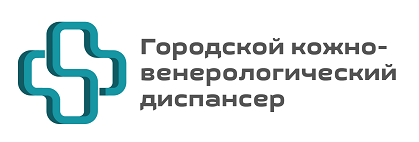 Перечень документов для госпитализации детского населения на дневной стационар СПб ГБУЗ «ГорКВД»Свидетельство о рождении ребёнка или паспорт.Действующий полис ОМС.СНИЛС (страховой номер индивидуального лицевого счёта в системе обязательного пенсионного страхования РФ).Направление на госпитализацию от врача-дерматовенеролога районного КВД с указанием эпидемиологического номера (в направлении должны быть указаны следующие сведения: эпидемиологический и аллергический анамнез, анамнез болезни и жизни, предшествующее лечение, результаты осмотра ребёнка и матери на педикулёз и чесотку).Справка от педиатра с указанием соматического статуса и сведений о прививках (срок действия — 3 суток).Справка форма 063/у или прививочный сертификат ребёнка (сведения о профилактических прививках и реакции Манту).Справка из детской поликлиники по месту жительства об отсутствии контактов с инфекционными больными в течение 21 дня до госпитализации (срок действия — 3 суток).Справка из детского учреждения (детский сад или школа) об отсутствии контактов с инфекционными больными в течение 21 дня до госпитализации (срок действия — 3 суток).Для пациентов старше 15 лет — результаты флюорографического исследования (срок действия — 1 год).Приёмное отделение                                                                 СПб ГБУЗ «Городской кожно-венерологический диспансер»    Адрес:  г. Санкт-Петербург, наб. реки Волковки, д. 3, литер А (1 этаж)Режим работы: с понедельника по пятницу с 08.00 до 15.00Телефон: 8 (812) 246-38-43 